Nama		: Wahyu Bakti RianjayaNim		: 1710301074Kelas		: 8B FisioterapiDIAGONAL 1 FLEKSI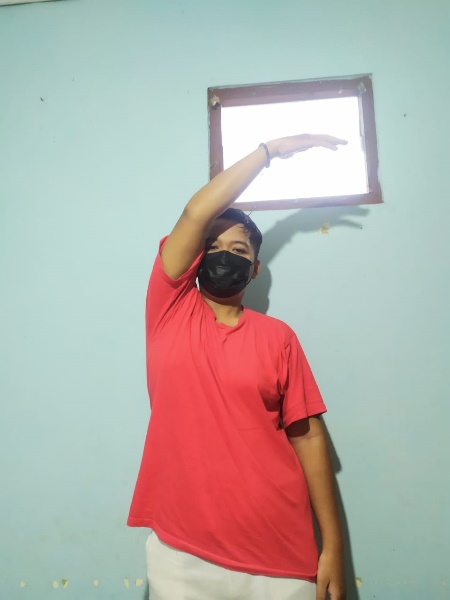 Shoulder	: Fleksi, Adduksi, Eksternar Rotasi Elbow	: SuppinasiWrist	: Radial FleksiFingers	: FleksiDIAGONAL 1 EKSTENSI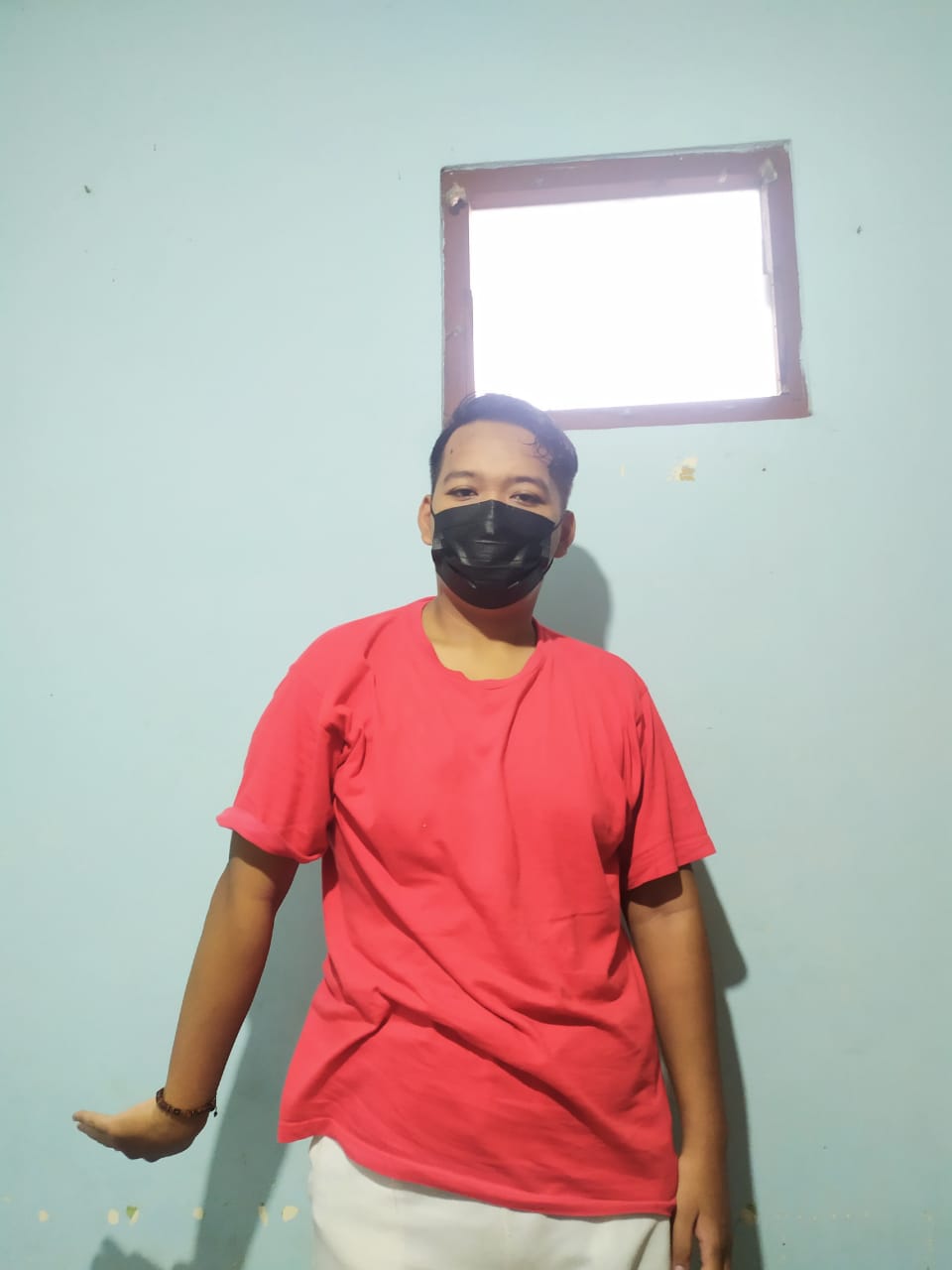 Shoulder	: Ekstensi, Abduksi, Internal Rotasi Elbow	: PronasiWrist	: Ulnar EkstensiFingers	: EkstensiDIAGONAL 2 FLEKSI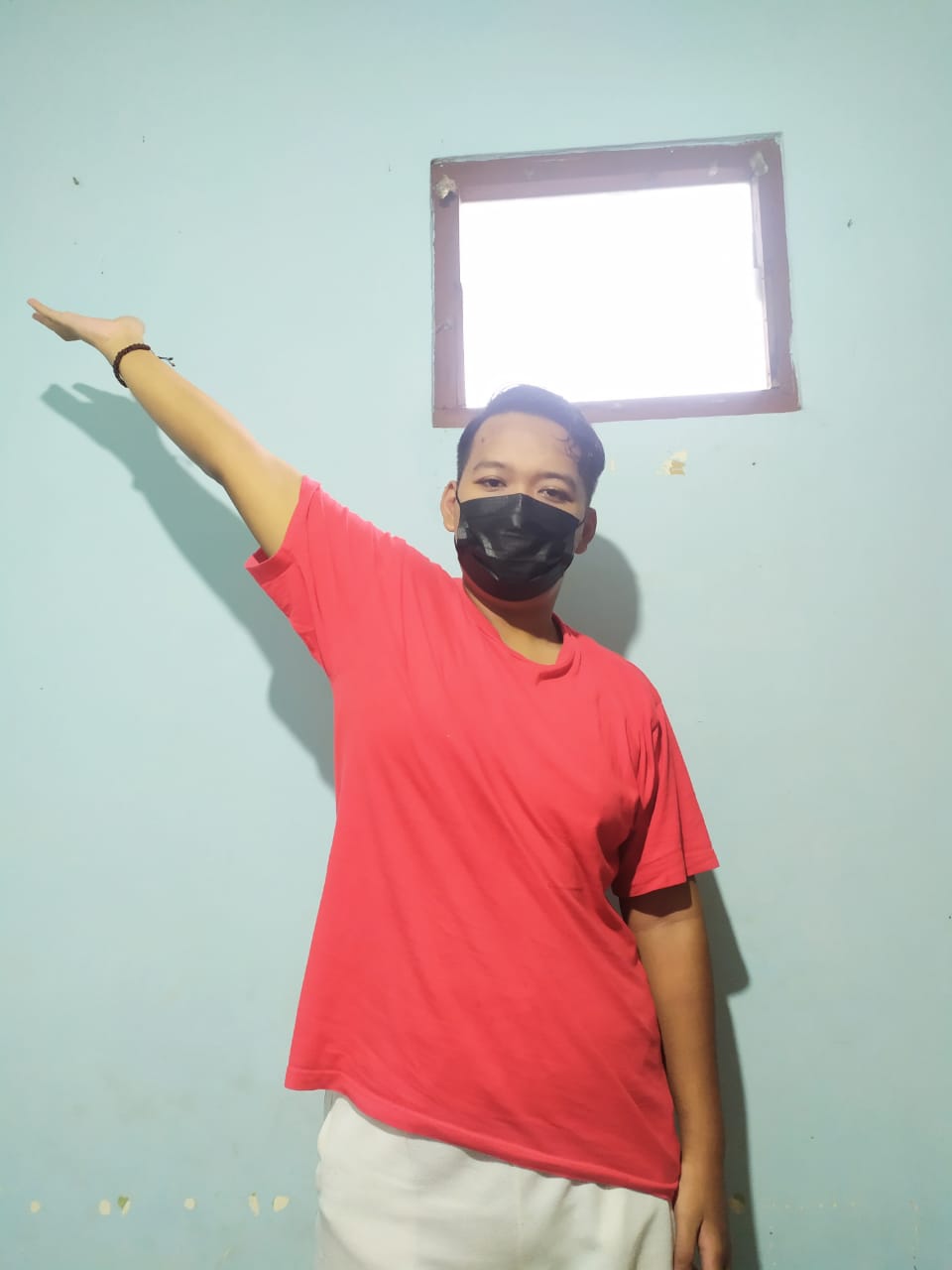 Shoulder	: Fleksi, Abduksi, Eksternal RotasiElbow	: SupinasiWrist	: Radial FleksiFingers	: EkstensiDIAGONAL 2 EKSTENSI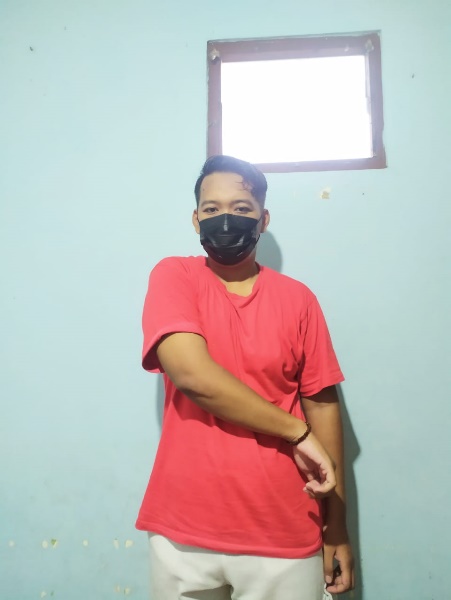 Shoulder	: Ekstensi, Adduksi, Internal Rotasi Elbow	: PronasiWrist	: Ulnar ekstensiFingers	: Fleksi